	ЉАРАР	ПОСТАНОВЛЕНИЕ«_____» _______________2023й.      № ___________        «____» ______________2023 г.Об утверждении административного регламента предоставления муниципальной услуги «Выдача разрешения на установку и эксплуатацию рекламных конструкций на соответствующей территории, аннулирование такого разрешения» на территории городского округа город Октябрьский Республики Башкортостан           В соответствии с Федеральным законом от 06.10.2003 № 131-ФЗ «Об общих принципах организации местного самоуправления в Российской Федерации», Федеральным законом от 27.07.2010 № 210-ФЗ «Об организации предоставления государственных и муниципальных и муниципальных услуг», постановлением Правительства Республики Башкортостан от 22.04.2016 года № 153 «Об утверждении типового (рекомендованного) перечня муниципальных услуг, оказываемых органами местного самоуправления в Республике Башкортостан», постановление администрации городского округа город Октябрьский Республики Башкортостан от 31.10.2019 № 4664 «О разработке и утверждении административных регламентов осуществления муниципального контроля и административных регламентов предоставления муниципальных услуг», Уставом городского округа город Октябрьский Республики БашкортостанПОСТАНОВЛЯЮ:Утвердить прилагаемый административный регламент предоставления муниципальной услуги «Выдача разрешения на установку и эксплуатацию рекламных конструкций на соответствующей территории, аннулирование такого разрешения» на территории городского округа город Октябрьский Республики Башкортостан.Признать утратившими силу: постановление администрации городского округа город Октябрьский Республики Башкортостан от 27.03.2019 № 1249 «Об утверждении административного регламента предоставления муниципальной услуги «Выдача разрешения на установку и эксплуатацию рекламных конструкций на соответствующей территории, аннулирование такого разрешения»;постановление администрации городского округа город Октябрьский Республики Башкортостан от 25.06.2019 № 2643 «О внесении изменений в административный регламент предоставления муниципальной услуги «Выдача разрешения на установку и эксплуатацию рекламных конструкций на соответствующей территории, аннулирование такого разрешения», утвержденный постановлением администрации городского округа город Октябрьский Республики Башкортостан от 27.03.2019  № 1249»;постановление администрации городского округа город Октябрьский Республики Башкортостан от 11.08.2020 № 2321 «О внесении изменений в административный регламент предоставления муниципальной услуги «Выдача разрешения на установку и эксплуатацию рекламных конструкций на соответствующей территории, аннулирование такого разрешения», утвержденный постановлением администрации городского округа город Октябрьский Республики Башкортостан от 27.03.2019  № 1249»;постановление администрации городского округа город Октябрьский Республики Башкортостан от 29.04.2021 № 1228 «О внесении изменений в административный регламент предоставления муниципальной услуги «Выдача разрешения на установку и эксплуатацию рекламных конструкций на соответствующей территории, аннулирование такого разрешения», утвержденный постановлением администрации городского округа город Октябрьский Республики Башкортостан от 27.03.2019  № 1249»;постановление администрации городского округа город Октябрьский Республики Башкортостан от 10.09.2021 № 2688 «О внесении изменений в административный регламент предоставления муниципальной услуги «Выдача разрешения на установку и эксплуатацию рекламных конструкций на соответствующей территории, аннулирование такого разрешения», утвержденный постановлением администрации городского округа город Октябрьский Республики Башкортостан от 27.03.2019  № 1249»;постановление администрации городского округа город Октябрьский Республики Башкортостан от 10.12.2021 № 3832 «О внесении изменений в административный регламент предоставления муниципальной услуги «Выдача разрешения на установку и эксплуатацию рекламных конструкций на соответствующей территории, аннулирование такого разрешения», утвержденный постановлением администрации городского округа город Октябрьский Республики Башкортостан от 27.03.2019  № 1249»;постановление администрации городского округа город Октябрьский Республики Башкортостан от 16.08.2022 № 2329 «О внесении изменений в административный регламент предоставления муниципальной услуги «Выдача разрешения на установку и эксплуатацию рекламных конструкций на соответствующей территории, аннулирование такого разрешения», утвержденный постановлением администрации городского округа город Октябрьский Республики Башкортостан от 27.03.2019  № 1249»;постановление администрации городского округа город Октябрьский Республики Башкортостан от 24.03.2023 № 602 «О внесении изменений в постановление администрации от 10.12.2021 №3832 «Выдача разрешения на установку и эксплуатацию рекламной конструкции, аннулирование такого разрешения» в городском округе город Октябрьский Республики Башкортостан, утвержденный постановлением администрации городского округа город Октябрьский Республики Башкортостан от 29.04.2021 года № 1228»;постановление администрации городского округа город Октябрьский Республики Башкортостан от 30.03.2023 № 676 «О внесении изменений в административный регламент предоставления муниципальной услуги «Выдача разрешения на установку и эксплуатацию рекламных конструкций на соответствующей территории, аннулирование такого разрешения», утвержденный постановлением администрации городского округа город Октябрьский Республики Башкортостан от 27.03.2019  № 1249»;постановление администрации городского округа город Октябрьский Республики Башкортостан от 30.03.2023 № 677 «О внесении изменений в административный регламент предоставления муниципальной услуги «Выдача разрешения на установку и эксплуатацию рекламных конструкций на соответствующей территории, аннулирование такого разрешения», утвержденный постановлением администрации городского округа город Октябрьский Республики Башкортостан от 27.03.2019  № 1249»;постановление администрации городского округа город Октябрьский Республики Башкортостан от 06.04.2023 № 725 «О внесении изменений в административный регламент предоставления муниципальной услуги «Выдача разрешения на установку и эксплуатацию рекламных конструкций на соответствующей территории, аннулирование такого разрешения», утвержденный постановлением администрации городского округа город Октябрьский Республики Башкортостан от 27.03.2019  № 1249».3. Настоящее постановление обнародовать в  читальном зале архивного отдела администрации городского округа город Октябрьский Республики Башкортостан, разместить на официальном сайте городского округа город Октябрьский Республики Башкортостан и в федеральной государственной информационной системе «Единый портал государственных и муниципальных услуг». 4. Контроль за исполнением настоящего постановления возложить на первого заместителя главы администрации Черкашнева М.А.    И.о. главы администрации	А.Е. ПальчинскийБАШЉОРТОСТАН РЕСПУБЛИКАЋЫОктябрьский ҡалаһы
ҡала округы ХАКИМИӘТЕ452600, Октябрьский ҡалаһы,
Чапаев урамы, 23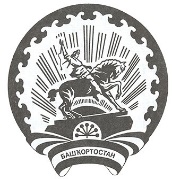 РЕСПУБЛИКА БАШКОРТОСТАНАДМИНИСТРАЦИЯгородского округа
город Октябрьский452600, город Октябрьский,
улица Чапаева, 23